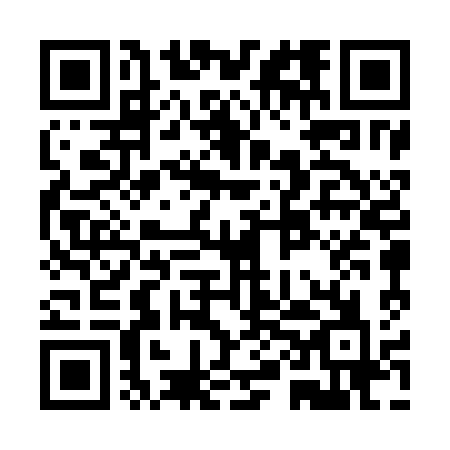 Ramadan times for Hengshui, ChinaMon 11 Mar 2024 - Wed 10 Apr 2024High Latitude Method: Angle Based RulePrayer Calculation Method: Muslim World LeagueAsar Calculation Method: ShafiPrayer times provided by https://www.salahtimes.comDateDayFajrSuhurSunriseDhuhrAsrIftarMaghribIsha11Mon5:075:076:3412:273:476:216:217:4312Tue5:065:066:3312:273:486:226:227:4413Wed5:045:046:3112:273:486:236:237:4514Thu5:035:036:3012:263:496:246:247:4615Fri5:015:016:2812:263:496:256:257:4716Sat5:005:006:2712:263:506:266:267:4817Sun4:584:586:2512:263:506:266:267:4918Mon4:564:566:2412:253:506:276:277:5019Tue4:554:556:2212:253:516:286:287:5120Wed4:534:536:2112:253:516:296:297:5221Thu4:524:526:1912:243:526:306:307:5322Fri4:504:506:1812:243:526:316:317:5423Sat4:484:486:1612:243:526:326:327:5524Sun4:474:476:1512:243:536:336:337:5625Mon4:454:456:1312:233:536:346:347:5726Tue4:434:436:1212:233:546:356:357:5827Wed4:424:426:1012:233:546:366:367:5928Thu4:404:406:0912:223:546:376:378:0029Fri4:384:386:0712:223:556:386:388:0130Sat4:374:376:0612:223:556:386:388:0231Sun4:354:356:0412:213:556:396:398:031Mon4:334:336:0312:213:556:406:408:052Tue4:314:316:0112:213:566:416:418:063Wed4:304:306:0012:213:566:426:428:074Thu4:284:285:5812:203:566:436:438:085Fri4:264:265:5712:203:576:446:448:096Sat4:254:255:5512:203:576:456:458:107Sun4:234:235:5412:193:576:466:468:118Mon4:214:215:5212:193:576:476:478:129Tue4:194:195:5112:193:586:486:488:1310Wed4:184:185:4912:193:586:486:488:15